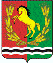 АДМИНИСТРАЦИЯМУНИЦИПАЛЬНОГО ОБРАЗОВАНИЯ КИСЛИНСКИЙ СЕЛЬСОВЕТ  АСЕКЕЕВСКОГО  РАЙОНА ОРЕНБУРГСКОЙ  ОБЛАСТИ П О С Т А Н О В Л Е Н И Е07.08.2017  		                              с. Кисла		                               №29-ПОб утверждении плана мероприятий по улучшению состояния источников наружного противопожарного водоснабжения до 2020 года В соответствии с Федеральными законами от 06.10.2003г. № 131 - ФЗ «Об общих принципах организации местного самоуправления в Российской Федерации», от 21.12.1994г. № 68-ФЗ «О защите населения и территорий от чрезвычайных ситуаций природного и техногенного характера» и в целях организации мероприятий по защите населения и территорий от чрезвычайных ситуаций природного и техногенного характера в пожароопасный период на территории муниципального образования Кислинский сельсовет Асекеевского района Оренбургской области:
       1. Утвердить План мероприятий по улучшению состояния источников наружного противопожарного водоснабжения на территории муниципального образования Кислинский сельсовет Асекеевского района Оренбургской области согласно приложению.2.  Настоящее постановление вступает в силу после его опубликования на сайте администрации.3. Контроль за исполнением настоящего постановления оставляю за собой.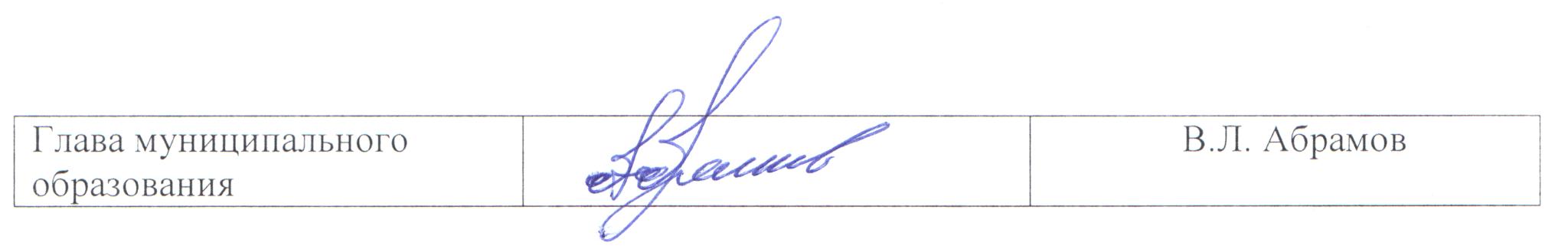 Приложение к постановлению  администрацииКислинского сельсовета от 07.08.2017 г. № 29-п.Планмероприятий по улучшению состояния  источников наружного противопожарного водоснабжения до 2020 года№ п/пПланируемые мероприятияСрок исполненияОтветственный исполнительПровести общую инвентаризацию источников наружного противопожарного водоснабжения на территории Кислинского сельсоветадо 1 сентября 2017 годаГлава администрацииПодготовка источников противопожарного водоснабжения к условиям эксплуатации в весенне-летний  и осенне-зимний периодыВесь периодГлава администрацииСтроительство водозаборного пирса посёлок Муслимовкадо 2020 годаГлава администрацииОборудование подъездов с твердым покрытием и разворотной площадкой обеспечивающей свободный разворот вспомогательной, прицепной техники для подвоза воды посёлок Кзыл-Юлдуздо 2019 годаГлава администрацииУстановка устройства для забора воды из водонапорной башни село Кисладо 2019 годаООО «Кисла»Установка на видных местах указателей пожарных гидрантов в соответствии с требованиями норм пожарной безопасности. Обеспечение беспрепятственного доступа в любое время года к пожарным гидрантам, установленным в колодцах, находящихся на обслуживании организациидо 2018 годаГлава администрацииОрганизовать ремонт, реконструкцию  пожарных водоемов.  До 2020 годаГлава администрации